Тонкости поддерживающей терапии. Снова вместе. 18 ноября 2023, г.ЧелябинскМесто проведения: Radisson Blu Hotel (зал Сигма) - улица Труда, д. 179Время проведения: 10:00 – 13:00Председатель: Гладков Олег Александрович – д.м.н. профессор, заведующий отделением телемедицинских технологий Челябинского областного клинического центра онкологии и ядерной медицины.Модератор: Фадеева Наталья Владимировна – к.м.н., врач-онколог-химиотерапевт, заведующая онкологическим отделением противоопухолевой лекарственной терапии Челябинского областного клинического центра онкологии и ядерной медицины.Спикеры: Демина Елена Андреевна – д.м.н., профессор кафедры гематологии и клеточной терапии Института усовершенствования врачей ФГБУ «Национальный медико-хирургический центр им. Н.И. Пирогова» Минздрава России, член правления Российского общества онкогематологов Кононенко Инесса Борисовна – канд. мед. наук, зав. дневным стационаром лекарственного лечения опухолей НИИ урологии и интервенционной радиологии им. Н.А. Лопаткина – филиал ФГБУ «НМИЦ радиологии», исполнительный дир. общества специалистов поддерживающей терапии в онкологии RASSCГладков Олег Александрович – д.м.н. профессор, заведующий отделением телемедицинских технологий Челябинского областного клинического центра онкологии и ядерной медицины.                 Фадеева Наталья Владимировна – к.м.н., врач-онколог-химиотерапевт, заведующая онкологическим отделением противоопухолевой лекарственной терапии ГАУЗ «Челябинского областного клинического центра онкологии и ядерной медицины».Программа: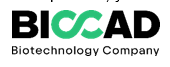 9:00 – 10:00Регистрация участников. Приветственный кофе-брейк10.00 – 10.20Поддерживающая терапия Г-КСФ – неотъемлемая часть основной лекарственной терапии солидных опухолей.Кононенко Инесса Борисовна – канд. мед. наук, зав. дневным стационаром лекарственного лечения опухолей НИИ урологии и интервенционной радиологии им. Н.А. Лопаткина – филиал ФГБУ «НМИЦ радиологии», исполнительный дир. общества специалистов поддерживающей терапии в онкологии RASSC10:20 – 10:40Оптимизация химиотерапии раннего рака молочной железыГладков Олег Александрович – д.м.н. профессор, заведующий отделением телемедицинских технологий Челябинского областного клинического центра онкологии и ядерной медицины10.40 – 11:00На сколько важна профилактика Г-КСФ при раннем РМЖ? Опыт медицинского центра "Лотос"Шмыгина Олеся Станиславовна, врач-онколог-химиотерапевт, заведующая отделения противоопухолевой лекарственной терапии МЦ «Лотос»11:00 - 11:15Врачебный консилиум - важна преемственность. Пациент с саркомой.Врач-онколог-химиотерапевтПашевич Сергей Александрович - врач-онколог высшей категории, заведующий отделением Опухолей костей, кожи и мягких тканей.11:15 -11:35Роль пегелированных Г-КСФ при лимфопролиферативных заболеваниях.Демина Елена Андреевна – д.м.н., профессор кафедры гематологии и клеточной терапии Института усовершенствования врачей ФГБУ «Национальный медико-хирургический центр им. Н.И. Пирогова» Минздрава России, член правления Российского общества онкогематологов 11:35 – 11:55Эффективность и безопасность применения эмпэгфилграстима у пациентов с лимфопролиферативными заболеваниями. Результаты исследования LEGERITY.Фадеева Наталья Владимировна – к.м.н., врач-онколог-химиотерапевт, заведующая онкологическим отделением противоопухолевой лекарственной терапии  ГАУЗ «Челябинский областной клинический центр онкологии и ядерной медицины»11:55– 12.15Профилактика фебрильной нейтропении у пациента с лимфомой ХоджкинаАндриевских Мария Игоревна – врач-онколог-химиотерапевт отделения противоопухолевой лекарственной терапии  ГАУЗ «Челябинский областной клинический центр онкологии и ядерной медицины»12.15 - 12:30Вопросы, обсуждениеЗаключительное словоДемина Елена Андреевна – д.м.н., профессор кафедры гематологии и клеточной терапии Института усовершенствования врачей ФГБУ «Национальный медико-хирургический центр им. Н.И. Пирогова» Минздрава России, член правления Российского общества онкогематологов.Кононенко Инесса Борисовна – канд. мед. наук, зав. дневным стационаром лекарственного лечения опухолей НИИ урологии и интервенционной радиологии им. Н.А. Лопаткина – филиал ФГБУ «НМИЦ радиологии», исполнительный дир. общества специалистов поддерживающей терапии в онкологии RASSC12.30 Обед Ресторан 